VOLUNTARY DEMOGRAPHIC INFORMATION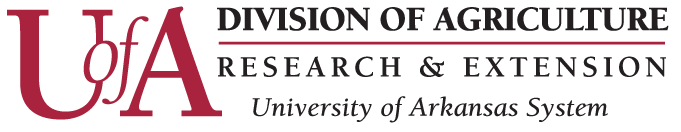 Name:          _____________________________________________________Address:       _____________________________________________________                      _____________________________________________________Email Address:      ________________________________________________Gender:        ______  Male  _______ Female   _____ Not DisclosedPlease answer BOTH question 5 and question 6 below about ethnicity and race. For this questionnaire, Hispanic or Latino origins are not Races.Ethnicity:         _	  Hispanic or Latino	  Not Hispanic or Latino  _________  Not DisclosedRace:   Mark ALL that apply.		  American Indian or Alaska Native	 	  Asian	 	  Black or African American	 	  Native Hawaiian or Other Pacific Islander         _____  White	_____  Not Disclosed